Il Presidente Enrico PiraIl Consiglio Direttivoed i Volontari dell’UGIsono lieti di invitarLa alla presentazione di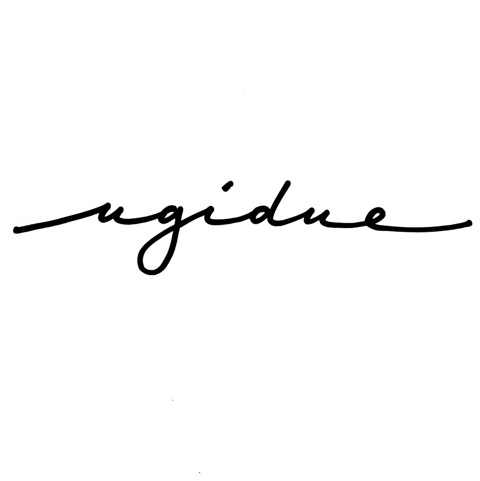 Mercoledì 11 Settembre 2019Ore 11Corso Dante, 101 - TorinoProgrammaInterverranno:Stefano ALLASIA - Presidente del Consiglio Regionale del PiemonteSonia SCHELLINO - Vice Sindaca della Città di TorinoAlberto ANFOSSI - Segretario Generale della Compagnia di San PaoloSilvio FALCO - Direttore Generale della AOU Città della Salute e della Scienza di TorinoFranca FAGIOLI - Direttore SC Oncoematologia Pediatrica AOU Città della Salute e della ScienzaConcludeLuigi ICARDI - Assessore alla Sanità della Regione PiemonteUGI2 è stata ideata come luogo dove i giovani in cura, off therapy e le loro famiglie possono partecipare a numerosi progetti creativi, formativi e sociali studiati per loro in sinergia con il territorio, allo scopo di ricostruire la dimensione psicosociale cui i bambini e gli adolescenti naturalmente appartengono ed a cui devono tornare.